CURRICULUM VITAE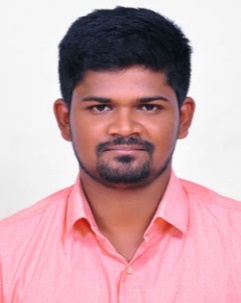 Email: abdul.383411@2freemail.com To seek a challenging position in a reputed organization that gives me challenges and opportunities to enhance my knowledge and hone my skills in accordance with latest trends and part of a team that dynamically work towards the growth of the organization.Bachelor of Engineering (B.E.) in Mechanical EngineeringFrom Anna University, India (2012 – 2016) Nebosh Award in Health and Safety at Work From Nist Institute Private Limited, India (March-2018) Quality Assurance & Inspection. Worked as a Quality Inspector- Ucal Fuel System Limited, Chennai, India. Assuring and Controlling Quality of Machining Components.Reporting and Monitoring Daily Inspection Checklist by Walk around Inspections. Patrol Inspection & Gauge Checking Inspection. If Component are Non-Conforming to Specification move the Components to NCC (non-conforming components) area with Rejection tag if Components are accepted fill the Tracer Tag and move the Components to next process.HandlingMeasuring Equipment’s likeVernier Caliper, Micrometer,Profile Projector, Dial Gauges, Special Gauges, CMM, Basic knowledge about GD&T.Coordinating all activities and maintaining 5S &7QC Tools.Involvement in New Product development and Setup Approval.Certification in CMM (Coordinate Measuring Machine)& ITS APPLICATION.Certification in MS OFFICE & INTERNET.Certification in UNIX & C.I hereby declare that all the above furnished details are true to the best of my knowledge and belief. ABDULCAREER OBJECTIVEEDUCATIONAL CREDENTIALSAREA OF EXPERTISE PROFESSIONAL EXPERIENCE UCAL FUEL SYSTEM LIMITED (NOV’2017 – DEC’2018) JOB RESPONSIBILITIESTECHNICAL PROFICIENCY SOFTWARE PROFICIENCY PERSONAL DETAILS Date of Birth  	: 23-03-1995Gender & Marital Status : Male & SingleNationality 		: Indian Religion 		: Islam Mother Tongue                         : Tamil Languages Known 	: English, TamilDECLARATION 